V POMORSKI KONKURS O TYTUŁ 
„MISTRZA NAWIGACJI” Aneks do Regulaminu Konkursu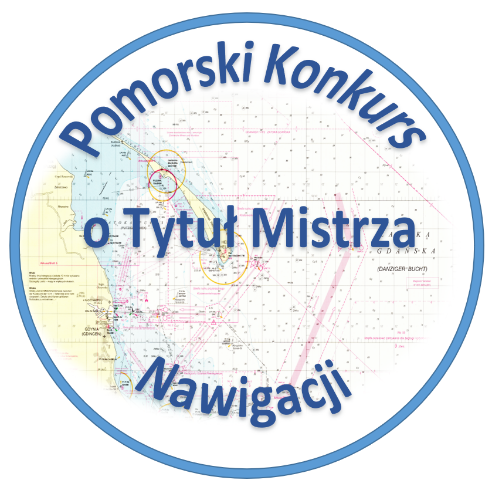 Wprowadzenie na terenie Rzeczpospolitej Polskiej stanu epidemii spowodowanej wirusem SARS-CoV-2 oraz jednoczesne zawieszenie, na podstawie Rozporządzenia Ministra Edukacji Narodowej z dnia 11 marca 2020 roku zajęć dydaktycznych w szkołach i placówkach oświatowych, uniemożliwia Organizatorom V Pomorskiego Konkursu o Tytuł Mistrza Nawigacji rozegranie etapu finałowego Konkursu w trybie określonym w Regulaminie.W związku z powyższym, jury Konkursu postanowiło:Wyłonić Mistrza Nawigacji 2020 na podstawie wyników etapu rejonowego.W kwestiach spornych (jednakowa punktacja uczniów w etapie rejonowym) porównać wyniki testu z etapu szkolnego.O sposobie przekazania/wręczenia dyplomów i nagród poinformować uczestników osobną wiadomością 
w innym terminie niż ogłoszenie wyników konkursu.O nagrodzie – rejsie niespodziance – poinformować w innym terminie niż ogłoszenie wyników konkursu 
– po zniesieniu ograniczeń uniemożliwiających organizację rejsu.Wyniki konkursu ogłosić w terminie do 15.05.2020 r.Wszystkie wprowadzone zmiany są niezależne od Organizatora. Liczymy na Państwa zrozumienie i wyrozumiałość. W imieniu Organizatorów:Iwona Poźniaksekretarz Konkursukoordynator PPEM w ODN w Słupsku